ANEXO ENa qualidade de professor(a) orientador(a) do(a) mestrando(a) _______________________________________________________________________________________________________, cujo Projeto de Pesquisa intitula-se: ______________________________________________________________________________________________________________________________________________________,solicito prorrogação do Exame de Qualificação por um período de _____ ( ___________) dias, justificada pelos motivos a seguir:__________________________________________________________________________________________________________________________________________________________________________________________________________________________________________________________________________________________________________________________________________________________________________________________________________________________________________________________________________________________________________________________________________________________________________________________________________________________________________________________________________________________________________________________________________________________________________________________________________________________________________________________________________________________________________________________________________________________________________________________________________________________________________________________________________________________Obs.: Anexar, se for o caso, o documento de comprovação da justificativa. Belém, ____ de _________________ de _______.___________________________________________Assinatura do(a) Orientador(a)___________________________________________Assinatura do(a) Orientando(a) 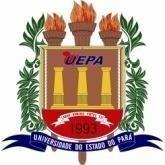 UNIVERSIDADE DO ESTADO DO PARÁPRÓ-REITORIA DE PESQUISA E PÓS-GRADUAÇÃOPROGRAMA DE PÓS-GRADUAÇÃO EM EDUCAÇÃO E ENSINO DE CIÊNCIAS NA AMAZÔNIA (PPGEECA)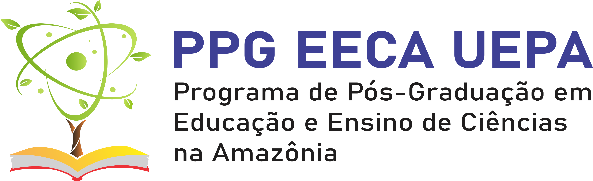 